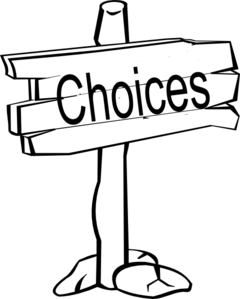 1. Describe a decision that you had to make where there was more than one choice involved:________________________________________________________________________________________________________________________________________________________________________________________________________________________________________________________________________________________________________________________________________________________________________________________________________________________________________________________________________________________________________________________________________________________________________2. What factors led to making the choice that you made?________________________________________________________________________________________________________________________________________________________________________________________3. What were the OTHER possibilities that you did not choose when making the decision? Highlight the choice that came in second place.________________________________________________________________________________________________________________________________________________________________________________________Economic Connection:Economic Connection:Economic Connection: